								          CAMPA SAN JUSTO, 13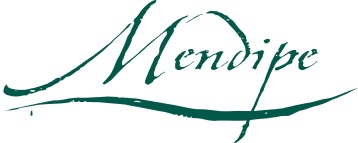       48003 BILBAO          Tfno : 94-444.69.39MENÚ Nº 2  -  COMUNIÓN / BAUTIZO 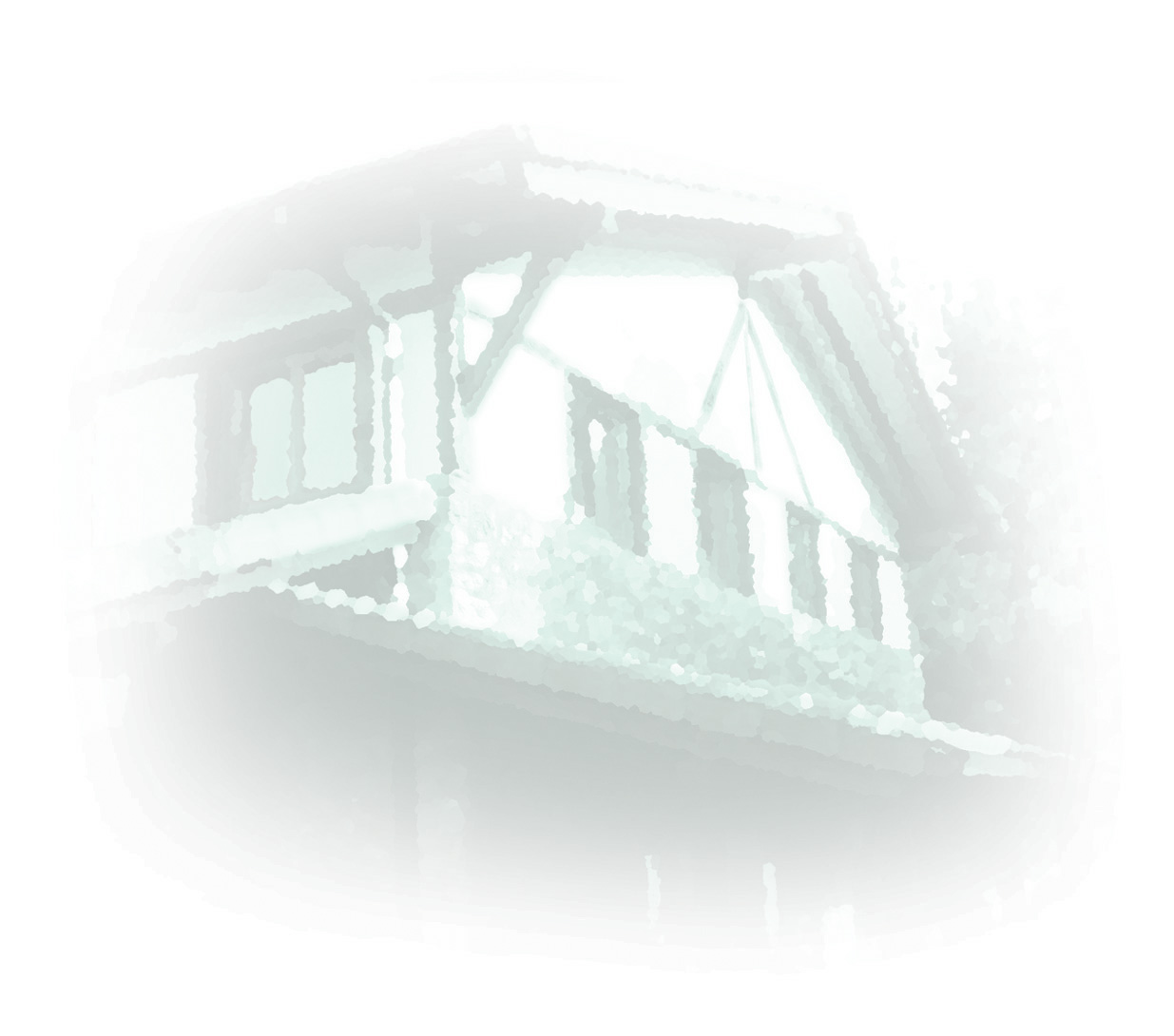 	* APERITIVO DE FRITOS* MICUIT DE PATO CON FRUTOS DE TEMPORADA            ٭ TXANGURRO GRATINADO AL HORNO	* HOJALDRE RELLENO DE HONGOS	* ½ LUBINA AL HORNO	* SORBETE DE LIMON O MANDARINA		* ½  SOLOMILLO CON GUARNICION 	* TARTAS ARTESANALES		- San Marcos		- Milhojas		- Trufa …	* PAN, AGUA Y VINO: Marques de Vitoria (CRIANZA)							PRECIO : 67 €  ( Iva incluido )MENÚ  -   NIÑOS	* SURTIDO IBÉRICO	* FRITOS VARIADOS	* SOLOMILLO CON PATATAS FRITAS 	* HELADO o POSTRE CASERO	* AGUA o REFRESCOS							PRECIO : 30 € ( Iva incluido )NOTA: SE TENDRÁN QUE ABANDONAR LOS COMEDORES A LAS 19:00 H.    PRECIOS VALIDOS HASTA DICIEMBRE 2023                     GRACIAS POR SU CONFIANZA